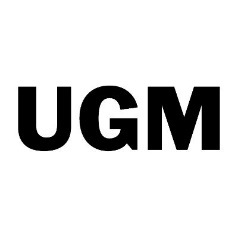 Prijavnica na likovni natečaj PISMO ZA PRIHODNOSTŠOLA / naziv in naslov: ______________________________________________________________________________________________________________________________________________________AVTOR/ICA LIKOVNEGA IZDELKA: Ime in priimek:_______________________________________________________________Starost: _____________________________________________________________________Razred: _____________________________________________________________________PODATKI O LIKOVNEM IZDELKU: Naslov in tehnika: ____________________________________________________________MENTOR/ICA:  Ime in priimek: _______________________________________________________________Elektronski naslov: ____________________________________________________________S podpisom te prijave šola oz- mentor prijavlja učenca/ko na likovni natečaj, ki ga organizira Umetnostna galerija Maribor / UGM. S podpisom potrjuje, da: je navedeni učenec avtor prijavljenega izdelka, ki je izviren in je njegovo avtorsko delo, je pridobljeno potrebno soglasje,v zvezi z izdelkom, ki ga pošiljamo, ne obstajajo kakršnekoli omejitve ali obveznosti udeleženca natečaja do tretje osebe, ki bi onemogočale nadaljnjo uporabo tega avtorskega dela, izdelek, ki ga pošiljamo, izročamo UGM in UGM dovoljujemo objavo likovnega dela na razstavi, spletu in na različnih komunikacijskih kanalih pod pogoji, da je naveden avtor, da ne gre za komercialno uporabo in se izvirno delo širi brez predelav. S podpisom potrjujemo tudi, da je mentor/ica avtorja izdelka in njegove starše oz.  skrbnike seznanila z navodili in pogoji sodelovanja na natečaju in s tem, da je organizator natečaja Umetnostna galerija Maribor / UGM. UGM bo pridobljene osebne podatke udeležencev natečaja uporabljala in obdelovala izključno za sodelovanje otrok na natečaju, za izvedbo natečaja, razstave in objave izdelkov na spletni strani UGM in na svojih družabnih omrežjih ter pri izboru zmagovalcev in podelitve nagrad in v skladu z uredbo o varstvu posameznikov pri obdelavi osebnih podatkov in o prostem pretoku takih podatkov ter v skladu z nacionalnimi predpisi, ki urejajo to področje. Kraj in datum: ____________________   Podpis mentorja/ice: _________________________		